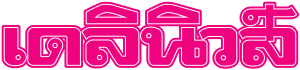    ข่าวประจำวันที่ 27 กรกฎาคม พ.ศ.2558 หน้าที่ 2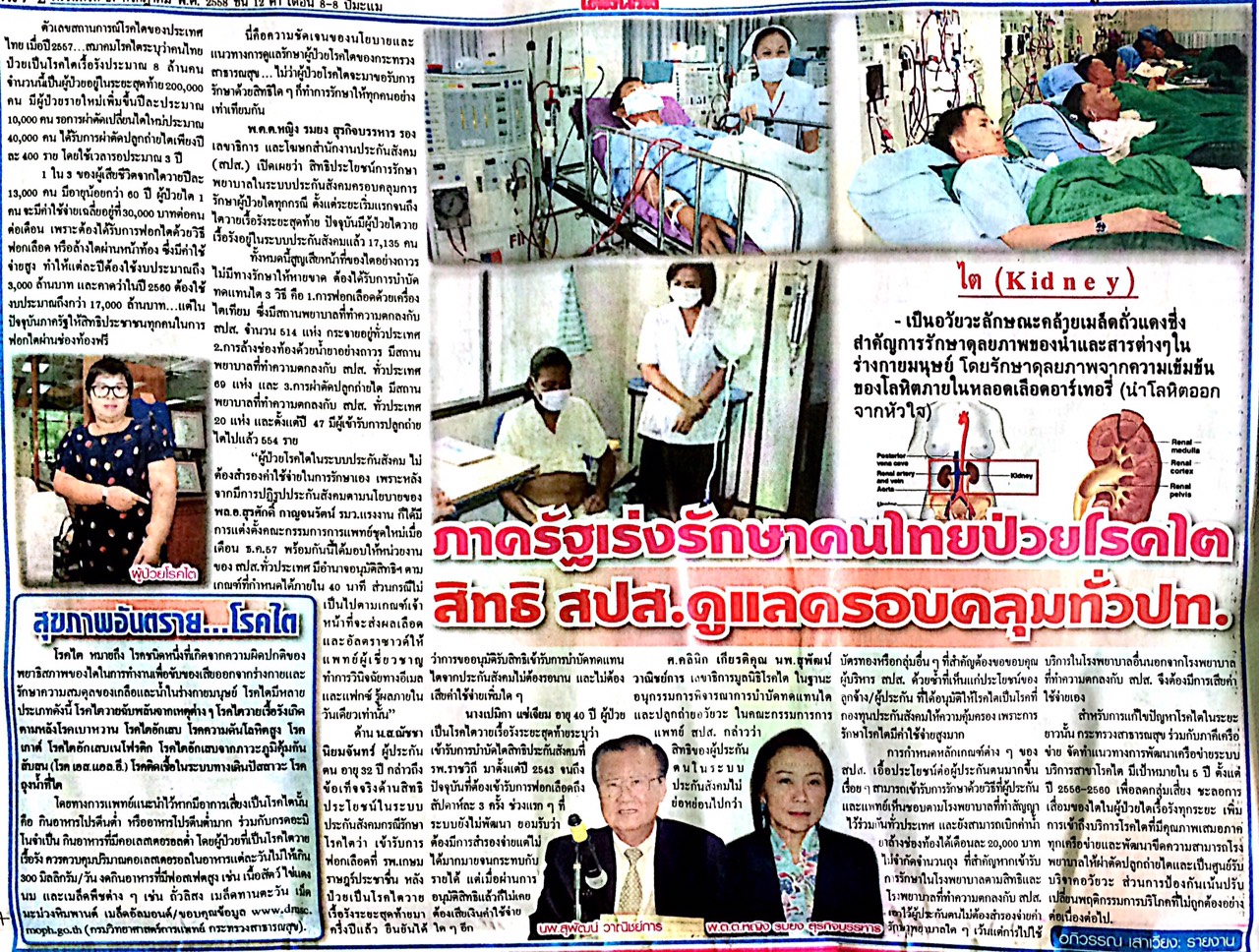    ข่าวประจำวันที่ 27 กรกฎาคม พ.ศ.2558 หน้าที่ 3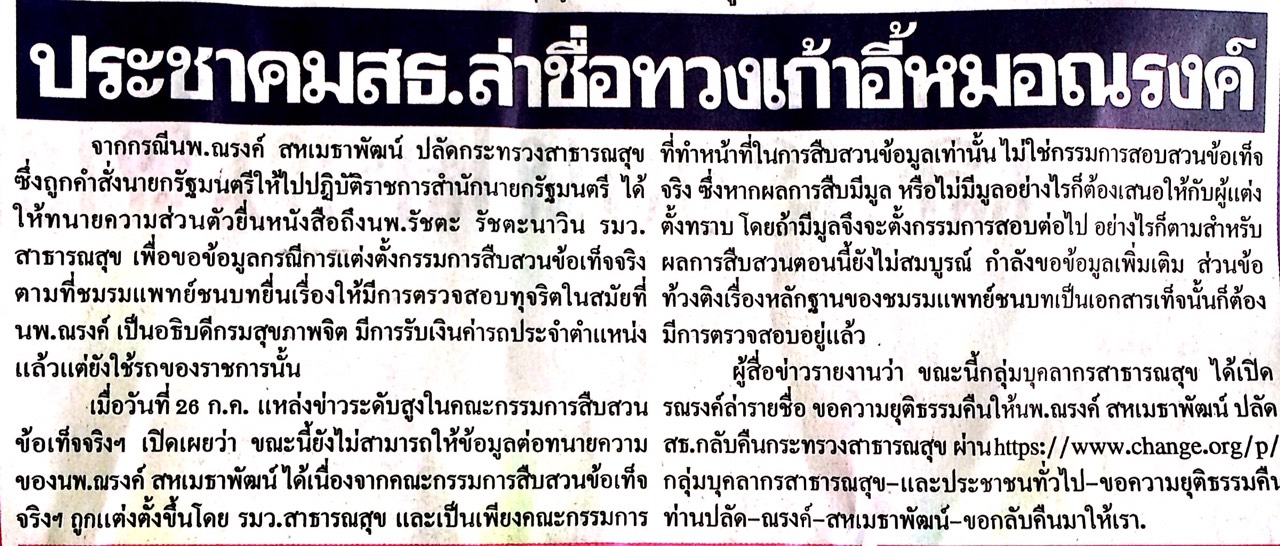 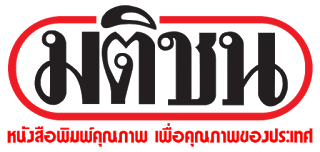    ข่าวประจำวันที่ 27 กรกฎาคม พ.ศ.2558 หน้าที่ 10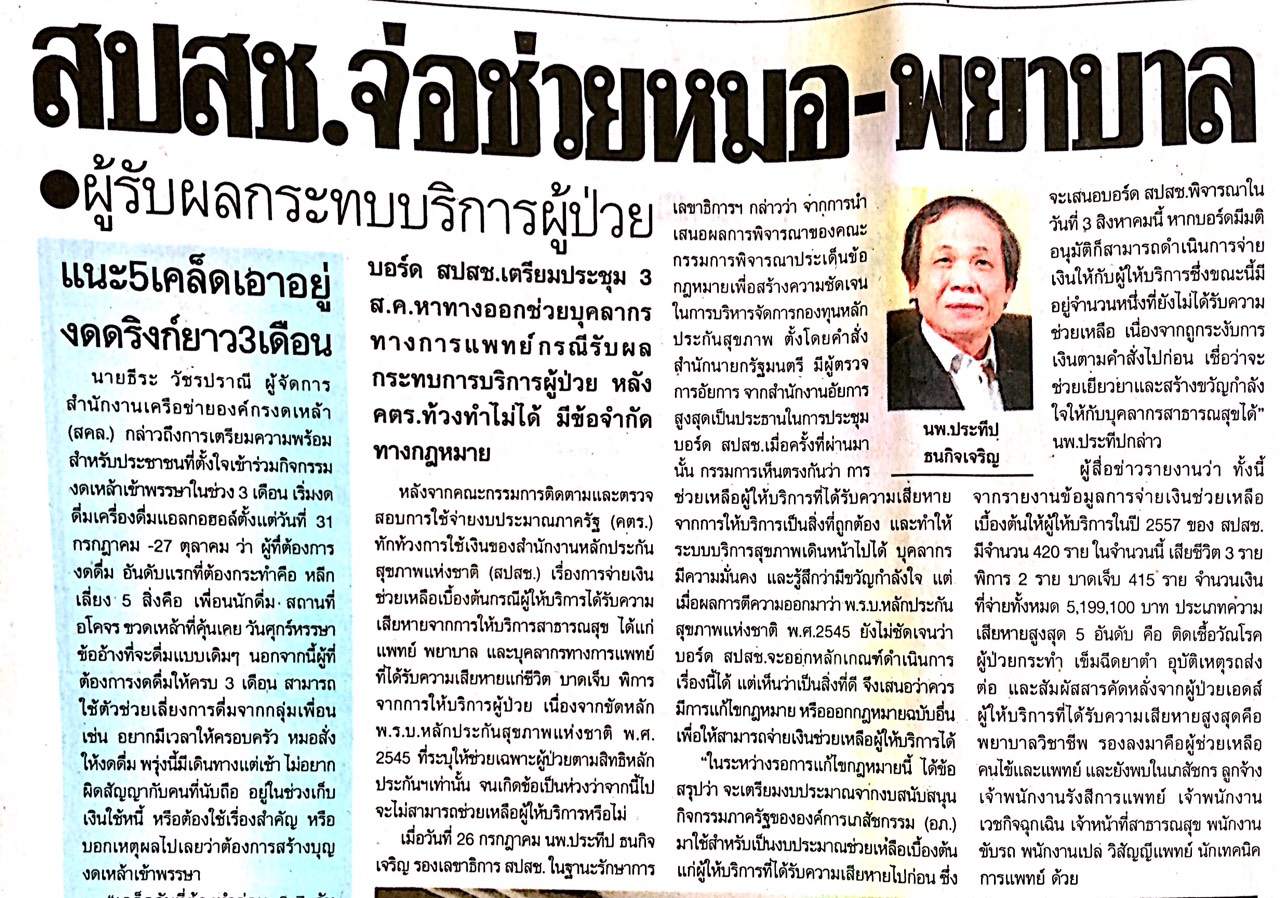 